Salary Policy  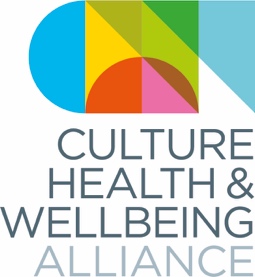 Statement of intentThe purpose of this policy is to provide guidance on setting and reviewing salaries for the Culture, Health & Wellbeing Alliance (CHWA). We are committed to an open and fair pay system. We commit to using the Voluntary Living Wage or Real Living Wage above and beyond government guidance for the national living wage. More information on the Voluntary/Real Living Wage can be found here: https://www.livingwage.org.uk/what-real-living-wage Pay review datePay for all employed staff will be reviewed by the Board of Directors annually at the Board meeting in November or December of each year to allow for changes to be implemented from the start of the following financial year (1 April). Changing salaries at the start of the financial year should be considered the default timing for ease of accounting, however at the discretion of the Board changes can be made at other times of year. The Board commits to using this policy during its review process. There is no obligation on the Board to increase pay rates annually – however the ACE business plan currently anticipates a 2% rise p/a till 2022. Salary progressionCHWA does not have formal salary progression for posts. Salaries are subject to annual review according to the criteria below.Criteria for pay increasesPay increases should be governed by the following considerations, preferably in this order:Inflation ratesInternal fairness, where more responsible jobs are paid at a higher levelAffordabilityExternal competitiveness, to allow CHWA that you can recruit and retainWhere a possible, the Board should consider how it might be possible to either a) raise funds to support increases, b) reallocate existing budgets, or c) setting roles at the correct levels but reducing hours, rather than deferring increases indefinitely because of budgetary restraints. Further guidance on pay reviews is available from the NCVO at https://knowhow.ncvo.org.uk/your-team/hr/salaries-and-benefits/salariesHow jobs are evaluatedThe Board of Directors and Executive Director will read all existing job descriptions and consider the member of staff’s most recent appraisal. If the appraisal was conducted more than 3 months prior to the annual pay review, an additional interview will be conducted between the line manager and member of staff. Review interview The member of staff and their line manager will discuss workload, as well as skill and experience, noting particularly a) what an average week’s work consists of and b) any changes the member of staff perceives in the type of work they are undertaking, compared to their previous review. It is vital notes are taken that can be shared with the Board of Directors. This ground will also be covered in all annual appraisals (the appraisal template is available here).   Process for staff to follow if they feel pay is unfairStaff should in the first instance discuss this with their line manager during regular meetings. If for any reason this does not lead to a satisfactory result please follow procedures outlined in the Disciplinary and Grievance, Whistleblowing & Disciplinary Policy. ApprovalThis policy was approved and agreed by the Board of Directors on the date shown below. Signed: 		_________________Name (please print):	Esme WardPosition: 		Chair of Board of Directors 	Date: 			Review dates: 		August 2021 | August 2022 | annually thereafter Organisation name: 	Culture, Health & Wellbeing Alliance CIC 	Company Number: 	12359172